CALCIO A CINQUESOMMARIOSOMMARIO	1COMUNICAZIONI DELLA F.I.G.C.	1COMUNICAZIONI DELLA L.N.D.	1COMUNICAZIONI DELLA DIVISIONE CALCIO A CINQUE	1COMUNICAZIONI DEL COMITATO REGIONALE MARCHE	1NOTIZIE SU ATTIVITA’ AGONISTICA	6COMUNICAZIONI DELLA F.I.G.C.MUSEO DEL CALCIOAnche quest’anno il Museo del Calcio offre a tutte le società di calcio, la possibilità di vivere un’esperienza unica tra i cimeli che hanno fatto la storia della nostra Nazionale e diverse attività che rappresentano un’occasione unica per imparare divertendosi.Per informazioni visitare il sito del Museo https://www.figc.it/it/museo-del-calcio/ oppure: tel. 055600526 mail: info@museodelcalcio.itCOMUNICAZIONI DELLA L.N.D.COMUNICAZIONI DELLA DIVISIONE CALCIO A CINQUECOMUNICAZIONI DEL COMITATO REGIONALE MARCHEPer tutte le comunicazioni con la Segreteria del Calcio a Cinque - richieste di variazione gara comprese - è attiva la casella e-mail c5marche@lnd.it; si raccomandano le Società di utilizzare la casella e-mail comunicata all'atto dell'iscrizione per ogni tipo di comunicazione verso il Comitato Regionale Marche. PRONTO AIA CALCIO A CINQUE334 3038327SPOSTAMENTO GARENon saranno rinviate gare a data da destinarsi. Tutte le variazioni che non rispettano la consecutio temporum data dal calendario ufficiale non saranno prese in considerazione. (es. non può essere accordato lo spostamento della quarta giornata di campionato prima della terza o dopo la quinta).Le variazione dovranno pervenire alla Segreteria del Calcio a Cinque esclusivamente tramite mail (c5marche@lnd.it) con tutta la documentazione necessaria, compreso l’assenso della squadra avversaria, inderogabilmente  entro le ore 23:59 del martedì antecedente la gara o entro le 72 ore in caso di turno infrasettimanale.Per il cambio del campo di giuoco e la variazione di inizio gara che non supera i 30 minuti non è necessaria la dichiarazione di consenso della squadra avversaria.ATTIVITA’ DI RAPPRESENTATIVASi comunicano a tutte le Società, al fine di organizzare al meglio la loro programmazione, le date del Torneo delle Regioni e degli stage di allenamento previsti:TORNEO DELLE REGIONI 2020, VENETOVENERDI’ 03 APRILE 2020 – VENERDI’ 10 APRILE 2020STAGE DI ALLENAMENTOSTAGE 2	settimana dal 17 al 21 FEBBRAIO 2020STAGE 3	settimana dal 9 al 13 MARZO 2020STAGE 4	settimana dal 30 MARZO al 2 APRILE 2020TORNEI PRIMAVERILI ATTIVITA’ DI BASE CALCIO A CINQUESi comunica che sono riaperte le domande di iscrizione ai tornei in epigrafe, DA EFFETTUARSI ESCLUSIVAMENTE CON MODALITÀ ON LINE attraverso l’”Area Società”  presente nel sito ufficiale della LND (www.lnd.it), dovranno essere trasmesse online a mezzo firma elettronica, entro e non oltre il:DOMENICA 02 FEBBRAIO 2020, ORE 19:00/5	ESORDIENTI CALCIO A 5		-5	PULCINI CALCIO A 5		MODALITA’ OPERATIVE DI ISCRIZIONELa modulistica debitamente compilata on-line, deve essere obbligatoriamente trasmessa (timbrata e firmata dal Presidente della Società) a mezzo firma elettronica.I Tornei inizieranno DOMENICA 16 FEBBRAIO 2020.CORSO PER DIRIGENTI DI SOCIETA’Con riferimento al Corso Regionale per Dirigenti di Società programmato dal Comitato Regionale Marche, progetto nato dall’esigenza di aggiornare ed adeguare conoscenze e competenze delle strutture operative societarie alle norme ed ai regolamenti oggetto di modifiche e cambiamenti da parte delle Istituzioni centrali competenti, dal riscontro delle adesioni ad oggi pervenute, si ritiene opprtuno richiamare l’attenzione delle Società sul valore e la qualità dell’iniziativa, per una valutazione della quale viene allegata al presente Comunicato Ufficiale.F.I.G.C. COMITATO REGIONALE MARCHECorso Regionale di formazioneper Dirigenti di Società di CalcioIl Comitato Regionale Marche – Lega Nazionale Dilettanti e Settore Giovanile e Scolastico della F.I.G.C., vista la positiva esperienza delle precedenti edizioni 2012 e 2015, in una logica di continuità  intende promuovere “gratuitamente” il 3° Corso di Formazione per Dirigenti di Società di Calcio.Gli obiettivi:Il corso si propone di fornire maggiori conoscenze nel settore per preparare e tenere sempre aggiornati i Dirigenti delle Società di Calcio della nostra Regione. L’intervento formativo permetterà di acquisire le conoscenze e competenze organizzative, normative e gestionali a seguito dei nuovi processi informatici che la FIGC-LND ha messo a disposizione delle proprie Società di calcio.I Destinatari:Il corso si rivolge a quanti, già investiti di ruoli  dirigenziali in Società di Calcio od aspiranti tali, desiderino sviluppare ulteriormente competenze manageriali e a tutti coloro che operano sistematicamente sulle procedure informatiche del “portale” che la FIGC-LND mette a disposizione alle proprie Società Sportive.L’articolazione organizzativa: E’ intenzione del Comitato Regionale Marche effettuare le lezioni  del  corso in ambito provinciale o in raggruppamenti regionali; detta scelta è legata al numero dei richiedenti e dal luogo delle sedi delle società.Il Corso prevede un numero di 6 giornate a partire dal mese di Marzo 2020; le sedi e il calendario delle  lezioni verranno comunicate successivamente in relazione alla variabile  di cui sopra.Il calendario didattico:Le lezioni, con frequenza obbligatoria, si svolgeranno con cadenza settimanale per circa  ore 2.30 per giornata, con orario d’inizio delle lezioni  alle  ore 18.30 con termine delle stesse  alle 21.00 circa.Le metodologie didattiche:Le metodologie didattiche che saranno utilizzate nell’ambito del Corso sono di tipo fortemente partecipativo e prevedono l’alternarsi di:-  lezioni in aula;- discussione dei casi che verranno prospettati;- utilizzazione di sistemi multimediali a supporto della formazione;- dispense mirate alle tematiche del corso.Ai partecipanti verrà consegnato, in relazione agli argomenti di volta in volta trattati, materiale didattico necessario per il completamento e l’approfondimento delle materie oggetto dell’intervento formativo.Le lezioni:L’insegnamento del Corso è affidato a professionisti e relatori di provata esperienza, coadiuvati da dirigenti di società e esperti di settori qualificati che si sono messi a disposizione per affrontare le diverse tematiche con cui il dirigente si confronta nel suo impegno con la propria società.Materie e Argomenti del Corso Strumenti conoscitivi in materia di contabilità e fisco.Agevolazioni fiscali per le Società Dilettantistiche.Relatore: Dott. Giuliano SinibaldiReclami davanti agli Organi della “Giustizia Sportiva”.Le responsabilità del Dirigente Sportivo.Relatore: Avv. Giammario SchippaIl Settore Giovanile: Obiettivi – Organizzazione – Sviluppo – Formazione.       L’importanza dei rapporti tra dirigenti e genitori e il loro delicato ruolo.Relatore: Prof. Floriano Marziali Etica dello Sport.Relatore: Carlo RidolfiSistemi informatici FIGC – Guida alle principali funzioni operative. Relatrice: Dott.ssa Arianna FaroniTitoli conseguitiAl  termine del corso, come nelle precedenti edizioni verranno sottoposte ai partecipanti delle schede anonime di valutazione  ed in seguito verranno consegnati “gli attestati di partecipazione” così come sotto riportato:il primo ai Dirigenti quale attestazione di partecipazione;il secondo alla Società Sportiva (in quanto “società qualificata”)Gli attestati di partecipazione verranno rilasciati alle seguenti condizioni:Dirigenti di Società che partecipano al Corso.Si rilascia l’attestato al Dirigente solo se partecipa almeno all’80% delle lezioni.Società che partecipano con i propri DirigentiSi rilascia l’attestato alla Società solamente se la stessa partecipa con i propri dirigenti al 100% delle lezioni. Inizio corso – IscrizioniSi allega la scheda di partecipazione al corso che dovrà pervenire alla Segreteria del Comitato Regionale Marche entro il 31 Gennaio 2020, indirizzata alla seguente mail: crlnd.marche01@figc.it Le Società Qualificate, cioè quelle che hanno partecipato con i propri dirigenti al 100% delle lezioni, avranno la possibilità di acquisire un ulteriore punteggio in fase di ripescaggio.Il corso avrà inizio con la prima lezione Lunedì 09 Marzo 2020 con il Dott. Giuliano Sinibaldi. A seguire le successive lezioni si svolgeranno nelle giornate diLunedì 16 Marzo 2020Lunedì 23 Marzo 2020Lunedì 30 Marzo 2020Lunedì 06 Aprile 2020Giovedì 09 Aprile 2020 (chiusura corso)Il programma degli orari più dettagliato sarà pubblicato appena scaduto il termine per le iscrizioni al Corso Dirigenti.REGOLAMENTO L.N.D.Si ritiene utile, a seguito di richieste da parte di Società, evidenziare quanto previsto dall’art. 30, comma 4 in caso di gare non portate a termine:ART. 30 - comma 4Le gare non iniziate, interrotte o annullate sono recuperate con le modalità fissate, con decisione inappellabile, dalla Lega, dai Comitati, dalle Divisioni e dai Dipartimenti.Per le gare interrotte in conseguenza di fatti o situazioni che non comportano l’irrogazione delle sanzioni di cui all’art. 17 del Codice di Giustizia Sportiva deve essere disposta, in altra data, la prosecuzione, dei soli minuti non giocati. La quantificazione dei minuti non giocati è determinata, con decisione inappellabile, dal direttore di gara.La prosecuzione delle gare interrotte in conseguenza di fatti o situazioni che non comportano l’irrogazione delle sanzioni di cui all’art. 17 del Codice di Giustizia Sportiva avviene con le seguenti modalità:La partita riprende esattamente dalla situazione di gioco che era in corso al momneto dell’interruzione, come da referto del direttore di gara;Nella prosecuzione della gara possono essere schierati tutti i calciatori che erano già tesserati per le due Società Associate al momneto dell’interruzione, indipendentemente dal fatto che fossero o meno sulla distinta del direttore di gara il giorno dell’interruzione, con le seguenti avvertenze:i calciatori scesi in campo e sostituiti nel corso della prima partita non possono essere schierati nuovamente;ii)	i calciatori espulsi nel corso della prima partita non possono essere schierati nuovamente né possono essere sostituiti da altri calciatori nella prosecuzione;iii)	i calciatori che erano squalificati per la prima partita non possono essere schierati nella prosecuzione;iv)	possono essere schierati nella prosecuzionei calciatori squalificati con decisione relativa ad una gara disputata successivamente alla partita interrotta;v)	le ammonizioni singole inflitte dal direttore di gara nel corso della gara interrotta non vengono prese in esame dagli organi disciplinari fino a quando non sia stata giocata anche la prosecuzione;vi)	nel corso della prosecuzione, le due squadre possono effettuare solo le sostituzioni non ancora effettuate nella prima gara. E’ fatta salva la particolare disciplina per le attività di Calcio a Cinque. SOCIETÀ INATTIVELe sottoindicate Società non essendosi iscritte a nessun campionato, nel corso della stagione sportiva 2019/2020 vengono dichiarate inattiveMatr. 945.539		A.S.D. ELITE SAMBENEDETTESE 		San Benedetto del Tronto (AP)Matr. 947.412		A.S.D. MONSANO SPORTING CLUB	Monsano (AN)Matr. 074.015		S.S. SANGIORGESE				San Giorgio di Pesaro (PU)Matr. 945.744		S.S.D. TRE PONTI S.R.L.			Fano (PU)Matr. 949.786		A.P.D. U.S.O. ORTEZZANO			Ortezzano (FM)Matr. 947.899		A.S.D. PEPERONCINO			San Benedetto del Tronto (AP)Matr. 919.563		A.S.D. FUTSAL SAMBUCHETO		Montecassiano (MC)Matr. 931.052		A.S.D. IL BORGO MONTELUPONE		Montelupone (MC)Matr. 948.456		A.S.D. JESINA ACADEMY			Jesi (AN)Visto l’art.16 commi 1) e 2) N.O.I.F. si propone alla Presidenza Federale per la radiazione dai ruoli.Ai sensi dell’art. 110 p.1) delle N.O.I.F. i calciatori tesserati per le suddette Società sono svincolati d’autorità dalla data del presente comunicato ufficiale.SOCIETÀ AMATORI INATTIVELe sottoindicate Società non svolgendo attività nel corso della stagione sportiva 2019/2020 vengono  dichiarate inattiveMatr. 700.519		POL. ATLETICO SAMB 			Grottammare (AP)Matr. 938.838		A.S.D. LIBERO SPORT ASCOLI		Ascoli PicenoMatr. 946.032		A.S.D. PONTE D’ARLI			Acquasanta Terme (AP).NOTIZIE SU ATTIVITA’ AGONISTICACALCIO A CINQUE SERIE C1RISULTATIRISULTATI UFFICIALI GARE DEL 24/01/2020Si trascrivono qui di seguito i risultati ufficiali delle gare disputateGIUDICE SPORTIVOIl Giudice Sportivo, Avv. Claudio Romagnoli, nella seduta del 29/01/2020 ha adottato le decisioni che di seguito integralmente si riportano:GARE DEL 24/ 1/2020 PROVVEDIMENTI DISCIPLINARI In base alle risultanze degli atti ufficiali sono state deliberate le seguenti sanzioni disciplinari. DIRIGENTI INIBIZIONE A SVOLGERE OGNI ATTIVITA' FINO AL 5/ 2/2020 Per proteste nei confronti dell'arbitro. Allontanato. Per proteste nei confronti dell'arbitro. Allontanato. ALLENATORI SQUALIFICA FINO AL 5/ 2/2020 Per proteste nei confronti dell'arbitro. Allontanato. CALCIATORI NON ESPULSI SQUALIFICA PER UNA GARA EFFETTIVA PER RECIDIVITA' IN AMMONIZIONE (V INFR) AMMONIZIONE CON DIFFIDA (IV INFR) AMMONIZIONE (VII INFR) AMMONIZIONE (VI INFR) AMMONIZIONE (III INFR) AMMONIZIONE (I INFR) GARE DEL 25/ 1/2020 PROVVEDIMENTI DISCIPLINARI In base alle risultanze degli atti ufficiali sono state deliberate le seguenti sanzioni disciplinari. DIRIGENTI INIBIZIONE A SVOLGERE OGNI ATTIVITA' FINO AL 5/ 2/2020 Per proteste nei confronti dell'arbitro. Allontanato. Per proteste nei confronti dell'arbitro. Allontanato. Per proteste nei confronti dell'arbitro. Allontanato. CALCIATORI ESPULSI SQUALIFICA PER UNA GARA EFFETTIVA CALCIATORI NON ESPULSI SQUALIFICA PER UNA GARA EFFETTIVA PER RECIDIVITA' IN AMMONIZIONE (V INFR) AMMONIZIONE (II INFR) 							F.to IL GIUDICE SPORTIVO 						   	       Claudio RomagnoliCLASSIFICAGIRONE APROGRAMMA GAREGIRONE A - 5 GiornataCALCIO A CINQUE SERIE C2VARIAZIONI AL PROGRAMMA GAREGIRONE ARISULTATIRISULTATI UFFICIALI GARE DEL 24/01/2020Si trascrivono qui di seguito i risultati ufficiali delle gare disputateGIUDICE SPORTIVOIl Giudice Sportivo, Avv. Claudio Romagnoli, nella seduta del 29/01/2020 ha adottato le decisioni che di seguito integralmente si riportano:GARE DEL 17/ 1/2020 PROVVEDIMENTI DISCIPLINARI In base alle risultanze degli atti ufficiali sono state deliberate le seguenti sanzioni disciplinari. DIRIGENTI INIBIZIONE A SVOLGERE OGNI ATTIVITA' FINO AL 29/ 1/2020 Per proteste nei confronti dell'arbitro Allontanato. GARE DEL 24/ 1/2020 PROVVEDIMENTI DISCIPLINARI In base alle risultanze degli atti ufficiali sono state deliberate le seguenti sanzioni disciplinari. SOCIETA' AMMENDA Euro 100,00 AMICI 84 
Per aver alcuni propri tifosi invaso il terreno di gioco scavalcando le transenne. DIRIGENTI INIBIZIONE A SVOLGERE OGNI ATTIVITA' FINO AL 12/ 2/2020 Per comportamento non regolamentare. Allontanato. INIBIZIONE A SVOLGERE OGNI ATTIVITA' FINO AL 5/ 2/2020 Per proteste nei confronti dell'arbitro. Allontanato. Per proteste nei confronti dell'arbitro. Allontanato. CALCIATORI ESPULSI SQUALIFICA PER DUE GARE EFFETTIVE SQUALIFICA PER UNA GARA EFFETTIVA CALCIATORI NON ESPULSI SQUALIFICA PER UNA GARA EFFETTIVA PER RECIDIVITA' IN AMMONIZIONE (V INFR) AMMONIZIONE CON DIFFIDA (IV INFR) AMMONIZIONE (VII INFR) AMMONIZIONE (VI INFR) AMMONIZIONE (III INFR) AMMONIZIONE (II INFR) AMMONIZIONE (I INFR) GARE DEL 25/ 1/2020 PROVVEDIMENTI DISCIPLINARI In base alle risultanze degli atti ufficiali sono state deliberate le seguenti sanzioni disciplinari. CALCIATORI NON ESPULSI SQUALIFICA PER UNA GARA EFFETTIVA PER RECIDIVITA' IN AMMONIZIONE (V INFR) AMMONIZIONE (XI INFR) AMMONIZIONE (III INFR) AMMONIZIONE (II INFR) 							F.to IL GIUDICE SPORTIVO 						   	       Claudio RomagnoliCLASSIFICAGIRONE AGIRONE BGIRONE CPROGRAMMA GAREGIRONE A - 5 GiornataGIRONE B - 5 GiornataGIRONE C - 5 GiornataREGIONALE CALCIO A 5 FEMMINILEANAGRAFICA/INDIRIZZARIO/VARIAZIONI CALENDARIOGIRONE “SILVER”La Società ATL URBINO C5 1999 comunica che disputerà tutte le gare interne la DOMENICA alle ore 15:30, stesso campo.VARIAZIONI AL PROGRAMMA GAREGIRONE GRISULTATIRISULTATI UFFICIALI GARE DEL 26/01/2020Si trascrivono qui di seguito i risultati ufficiali delle gare disputateGIUDICE SPORTIVOIl Giudice Sportivo, Avv. Claudio Romagnoli, nella seduta del 29/01/2020 ha adottato le decisioni che di seguito integralmente si riportano:GARE DEL 26/ 1/2020 PROVVEDIMENTI DISCIPLINARI In base alle risultanze degli atti ufficiali sono state deliberate le seguenti sanzioni disciplinari. CALCIATORI ESPULSI SQUALIFICA PER DUE GARE EFFETTIVE CALCIATORI NON ESPULSI SQUALIFICA PER UNA GARA EFFETTIVA PER RECIDIVITA' IN AMMONIZIONE (V INFR) AMMONIZIONE (II INFR) AMMONIZIONE (I INFR) 							F.to IL GIUDICE SPORTIVO 						   	       Claudio RomagnoliCLASSIFICAGIRONE GGIRONE SPROGRAMMA GAREGIRONE G - 2 GiornataGIRONE S - 2 GiornataUNDER 21 CALCIO A 5 REGIONALEANAGRAFICA/INDIRIZZARIO/VARIAZIONI CALENDARIOGIRONE “GOLD”La Società AUDAX 1970 S.ANGELO comunica che disputerà tutte le gare interne il SABATO alle ore 18:00, Palestra Istituto Bettino Padovano, Via Antonio Rosmini, 22/B di SENIGALLIA.GIRONE “SILVER – A”La Società OLYMPIA FANO C5 comunica che  a partire dalla III^ giornata disputerà tutte le gare interne il SABATO alle ore 16:00, stesso campo.VARIAZIONI AL PROGRAMMA GAREGIRONE SAGIRONE SBRISULTATIRISULTATI UFFICIALI GARE DEL 25/01/2020Si trascrivono qui di seguito i risultati ufficiali delle gare disputateGIUDICE SPORTIVOIl Giudice Sportivo, Avv. Claudio Romagnoli, nella seduta del 29/01/2020 ha adottato le decisioni che di seguito integralmente si riportano:GARE DEL 25/ 1/2020 PROVVEDIMENTI DISCIPLINARI In base alle risultanze degli atti ufficiali sono state deliberate le seguenti sanzioni disciplinari. DIRIGENTI INIBIZIONE A SVOLGERE OGNI ATTIVITA' FINO AL 19/ 2/2020 Per frasi irriguardose rivolte al direttore di gara. CALCIATORI ESPULSI SQUALIFICA PER TRE GARE EFFETTIVE Per aver rivolto frasi offensive al direttore di gara. SQUALIFICA PER UNA GARA EFFETTIVA CALCIATORI NON ESPULSI SQUALIFICA PER UNA GARA EFFETTIVA PER RECIDIVITA' IN AMMONIZIONE (V INFR) AMMONIZIONE CON DIFFIDA (IV INFR) AMMONIZIONE (III INFR) AMMONIZIONE (II INFR) AMMONIZIONE (I INFR) GARE DEL 26/ 1/2020 PROVVEDIMENTI DISCIPLINARI In base alle risultanze degli atti ufficiali sono state deliberate le seguenti sanzioni disciplinari. CALCIATORI NON ESPULSI AMMONIZIONE (II INFR) 							F.to IL GIUDICE SPORTIVO 						   	       Claudio RomagnoliCLASSIFICAGIRONE GGIRONE SAGIRONE SBPROGRAMMA GAREGIRONE G - 2 GiornataGIRONE SA - 2 GiornataGIRONE SB - 2 GiornataUNDER 19 CALCIO A 5 REGIONALEVARIAZIONI AL PROGRAMMA GAREGIRONE GGIRONE SRISULTATIRISULTATI UFFICIALI GARE DEL 25/01/2020Si trascrivono qui di seguito i risultati ufficiali delle gare disputateGIUDICE SPORTIVOIl Giudice Sportivo, Avv. Claudio Romagnoli, nella seduta del 29/01/2020 ha adottato le decisioni che di seguito integralmente si riportano:GARE DEL 25/ 1/2020 PROVVEDIMENTI DISCIPLINARI In base alle risultanze degli atti ufficiali sono state deliberate le seguenti sanzioni disciplinari. CALCIATORI NON ESPULSI AMMONIZIONE CON DIFFIDA (IV INFR) AMMONIZIONE (II INFR) AMMONIZIONE (I INFR) GARE DEL 26/ 1/2020 PROVVEDIMENTI DISCIPLINARI In base alle risultanze degli atti ufficiali sono state deliberate le seguenti sanzioni disciplinari. CALCIATORI NON ESPULSI AMMONIZIONE (III INFR) AMMONIZIONE (II INFR) AMMONIZIONE (I INFR) 							F.to IL GIUDICE SPORTIVO 						   	       Claudio RomagnoliCLASSIFICAGIRONE GGIRONE SPROGRAMMA GAREGIRONE G - 2 GiornataGIRONE S - 2 GiornataUNDER 17 C5 REGIONALI MASCHILIANAGRAFICA/INDIRIZZARIO/VARIAZIONI CALENDARIOGIRONE “GOLD”La Società REAL S.COSTANZO CALCIO 5 comunica che disputerà tutte le gare interne la DOMENICA alle ore 15:00, stesso campo.VARIAZIONI AL PROGRAMMA GAREGIRONE GGIRONE SAGIRONE SBRISULTATIRISULTATI UFFICIALI GARE DEL 25/01/2020Si trascrivono qui di seguito i risultati ufficiali delle gare disputateGIUDICE SPORTIVOIl Giudice Sportivo, Avv. Claudio Romagnoli, nella seduta del 29/01/2020 ha adottato le decisioni che di seguito integralmente si riportano:GARE DEL 25/ 1/2020 PROVVEDIMENTI DISCIPLINARI In base alle risultanze degli atti ufficiali sono state deliberate le seguenti sanzioni disciplinari. SOCIETA' AMMENDA Euro 80,00 ACLI MANTOVANI CALCIO A 5 
Per comportamento offensivo del proprio pubblico nei confronti dell'arbitro. 
Euro 80,00 OSTRENSE 
Per aver un proprio sostenitore durante la gara insultato l'arbitro. ALLENATORI SQUALIFICA FINO AL 12/ 2/2020 Per comportamento irriguardoso nei confronti di un giocatore della squadra avversaria. CALCIATORI ESPULSI SQUALIFICA PER DUE GARE EFFETTIVE CALCIATORI NON ESPULSI AMMONIZIONE CON DIFFIDA (IV INFR) AMMONIZIONE (VII INFR) AMMONIZIONE (III INFR) AMMONIZIONE (II INFR) AMMONIZIONE (I INFR) GARE DEL 26/ 1/2020 PROVVEDIMENTI DISCIPLINARI In base alle risultanze degli atti ufficiali sono state deliberate le seguenti sanzioni disciplinari. CALCIATORI ESPULSI SQUALIFICA PER UNA GARA EFFETTIVA CALCIATORI NON ESPULSI AMMONIZIONE CON DIFFIDA (IV INFR) AMMONIZIONE (III INFR) AMMONIZIONE (II INFR) 							F.to IL GIUDICE SPORTIVO 						   	       Claudio RomagnoliCLASSIFICAGIRONE GGIRONE SAGIRONE SBPROGRAMMA GAREGIRONE G - 4 GiornataGIRONE SA - 4 GiornataGIRONE SB - 4 GiornataUNDER 15 C5 REGIONALI MASCHILIVARIAZIONI AL PROGRAMMA GAREGIRONE GGIRONE SBRISULTATIRISULTATI UFFICIALI GARE DEL 26/01/2020Si trascrivono qui di seguito i risultati ufficiali delle gare disputateGIUDICE SPORTIVOIl Giudice Sportivo, Avv. Claudio Romagnoli, nella seduta del 29/01/2020 ha adottato le decisioni che di seguito integralmente si riportano:GARE DEL 26/ 1/2020 PROVVEDIMENTI DISCIPLINARI In base alle risultanze degli atti ufficiali sono state deliberate le seguenti sanzioni disciplinari. DIRIGENTI INIBIZIONE A SVOLGERE OGNI ATTIVITA' FINO AL 5/ 2/2020 Per proteste nei confronti dell'arbitro. Allontanato. 							F.to IL GIUDICE SPORTIVO 						   	       Claudio RomagnoliCLASSIFICAGIRONE GGIRONE SAGIRONE SBPROGRAMMA GAREGIRONE G - 2 GiornataGIRONE SA - 2 GiornataGIRONE SB - 2 GiornataERRATA CORRIGECAMPIONATO REGIONALE CALCIO A CINQUE SERIE C2Nel Comunicato Ufficiale n° 60 del 22/01/2020 il Dirigente della Società Serralta CARDORANI FEDERICO è stato erroneamente inibito fino al 29/02/2020, nel mentre l’inibizione è fino al 29/01/2020 come da apposito paragrafo.*     *     *ORARIO UFFICISi ricorda che l’orario di apertura degli uffici del Comitato Regionale Marche è il seguente:Durante i suddetti orari è garantito, salvo assenza degli addetti per ferie o altro, anche il servizio telefonico ai seguenti numeri:Segreteria			071/28560404Segreteria Calcio a 5		071/28560407Ufficio Amministrazione	071/28560322 (Il pomeriggio solo nel giorno di lunedì)Ufficio Tesseramento 	071/28560408 (Il pomeriggio solo nei giorni di mercoledì e venerdì)Le ammende irrogate con il presente comunicato dovranno pervenire a questo Comitato entro e non oltre il 10/02/2020.Pubblicato in Ancona ed affisso all’albo del C.R. M. il 29/01/2020.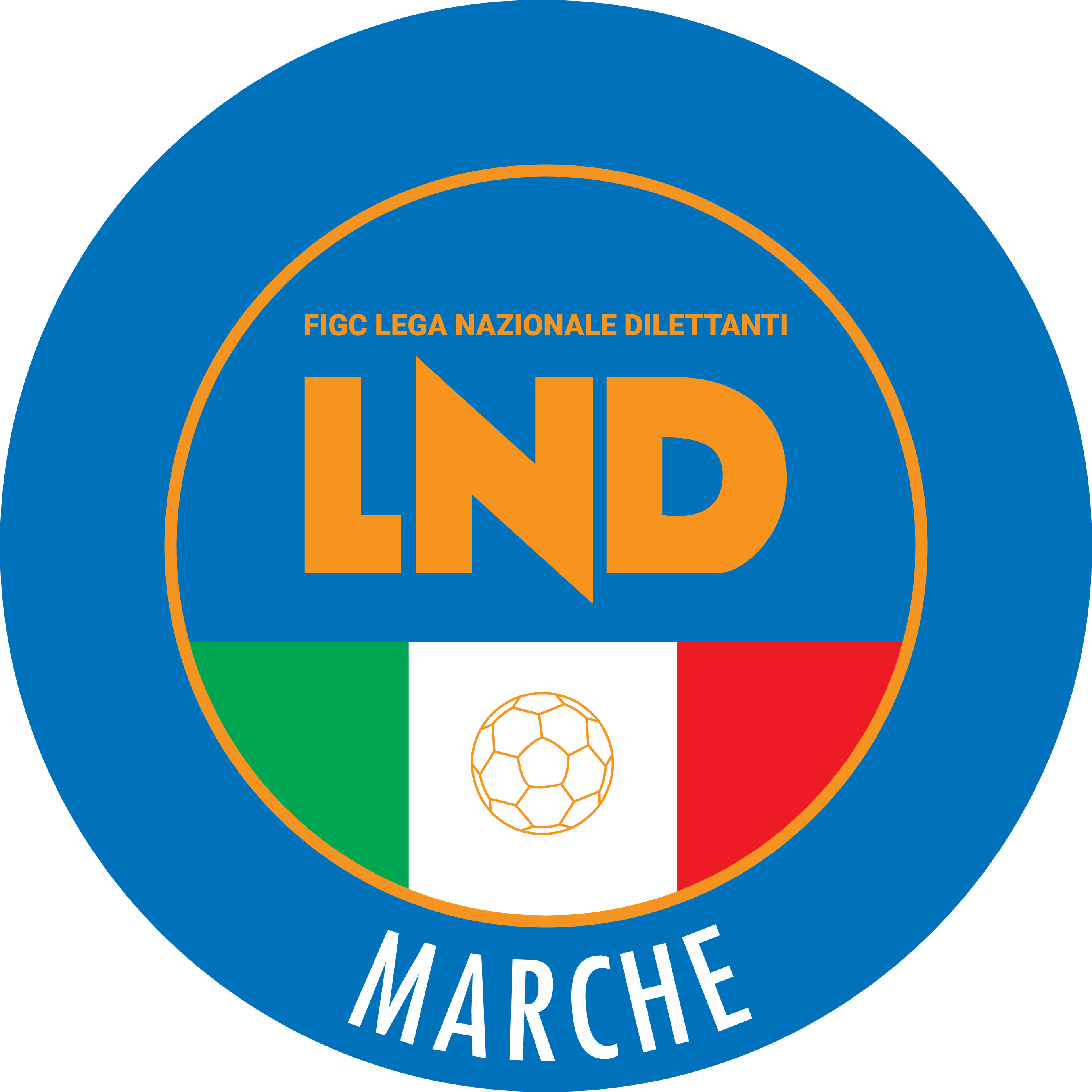 Federazione Italiana Giuoco CalcioLega Nazionale DilettantiCOMITATO REGIONALE MARCHEVia Schiavoni, snc - 60131 ANCONACENTRALINO: 071 285601 - FAX: 071 28560403sito internet: marche.lnd.ite-mail: c5marche@lnd.itpec: marche@pec.figcmarche.itStagione Sportiva 2019/2020Comunicato Ufficiale N° 62 del 29/01/2020Stagione Sportiva 2019/2020Comunicato Ufficiale N° 62 del 29/01/2020PAVONE FABRIZIO(OLYMPIA FANO C5) PERUGINI ROBERTO(OLYMPIA FANO C5) BARGONI ENZO(RECANATI CALCIO A 5) BACALONI RUDY(MONTELUPONE CALCIO A 5) PALMIERI EDOARDO(MONTELUPONE CALCIO A 5) DE MELO GABRIEL(NUOVA JUVENTINA FFC) MARCHETTI ANDREA(PIEVE D ICO CALCIO A 5) DI MATTEO YURI(FUTSAL POTENZA PICENA) BUZZO MANUEL(JESI CALCIO A 5) SCOCCIA ANDREA(REAL SAN GIORGIO) CHIAPPORI STEFANO(OLYMPIA FANO C5) CIAVATTINI FRANCESCO(MONTESICURO TRE COLLI) COPPARI CARLO(FUTSAL POTENZA PICENA) SASSAROLI LUCA(JESI CALCIO A 5) DOUMI YOUNESSE(NUOVA JUVENTINA FFC) D ANDREA SIMONE(OLYMPIA FANO C5) ROSSI RICCARDO(REAL SAN GIORGIO) DE SOUSA ANDRE VITOR(RECANATI CALCIO A 5) DIIORIO FACUNDO(RECANATI CALCIO A 5) BIAGIOLI FRANCESCO(FUTSAL POTENZA PICENA) PINTO TOMMASO(MONTESICURO TRE COLLI) LODI DE MELO GABRIEL(NUOVA JUVENTINA FFC) GALLO SALVATORE(REAL SAN GIORGIO) AMADEI PAOLO(CERRETO D ESI C5 A.S.D.) STAZI GABRIELE(CERRETO D ESI C5 A.S.D.) TULLIO GIANLUCA(CERRETO D ESI C5 A.S.D.) LO MUZIO PASQUALE(CERRETO D ESI C5 A.S.D.) PAOLELLA SIMONE(CALCETTO CASTRUM LAURI) DI RONZA SIMONE(CERRETO D ESI C5 A.S.D.) GRAZIANO LUIGI(CERRETO D ESI C5 A.S.D.) LAPPONI LUCA(CERRETO D ESI C5 A.S.D.) SquadraPTGVNPGFGSDRPEA.S.D. RECANATI CALCIO A 549171610148461020A.S.D. FUTSAL POTENZA PICENA4317141211664520A.S.D. OLYMPIA FANO C535171124776980A.S.D. MONTESICURO TRE COLLI32171025838300S.S. CALCETTO CASTRUM LAURI28179177761160A.S.D. MONTELUPONE CALCIO A 528179178874140A.S.D. JESI CALCIO A 525177465861-30U.S. PIANACCIO2317728625660A.S.D. PIEVE D ICO CALCIO A 5211770107678-20A.S.D. DINAMIS 1990181760116380-170A.P.D. CERRETO D ESI C5 A.S.D.17165297387-140A.S. REAL SAN GIORGIO1017311362101-390A.S.D. NUOVA JUVENTINA FFC1016241068109-410A.S.D. OSTRENSE317031447129-820Squadra 1Squadra 2A/RData/OraImpiantoLocalita' ImpiantoIndirizzo ImpiantoDINAMIS 1990PIANACCIOR31/01/2020 22:005021 PALASPORT "BADIALI"FALCONARA MARITTIMAVIA DELLO STADIOFUTSAL POTENZA PICENAMONTESICURO TRE COLLIR31/01/2020 21:455254 PALLONE GEODETICO "F. ORSELLI"POTENZA PICENAVIA DELLO SPORTJESI CALCIO A 5MONTELUPONE CALCIO A 5R31/01/2020 21:305008 PALESTRA RAFFAELA CARBONARIJESIVIA DEI TESSITORIOSTRENSERECANATI CALCIO A 5R31/01/2020 21:455080 PALASPORTOSTRAVIA MATTEOTTIPIEVE D ICO CALCIO A 5CALCETTO CASTRUM LAURIR31/01/2020 21:455456 PALESTRA COMUNALE C5PEGLIOPIAZZALE COTIGNOLIREAL SAN GIORGIOCERRETO D ESI C5 A.S.D.R31/01/2020 22:005623 PALESTRA SC.MEDIA B.ROSSELLIPORTO SAN GIORGIOVIA PIRANDELLO AREA MT.4NUOVA JUVENTINA FFCOLYMPIA FANO C5R01/02/2020 16:305736 CAMPO C/5 "GIUSEPPE TEMPERINI"MONTEGRANAROVIA B.ROSSI SNCData GaraN° Gior.Squadra 1Squadra 2Data Orig.Ora Var.Ora Orig.Impianto03/02/20205 RSENIGALLIA CALCIOATL URBINO C5 199931/01/202022:0021:45PAL.DELLO SPORT PALAMONDOLCE URBINO VIA DELL'ANNUNZIATACARDORANI FEDERICO(SERRALTA) GIACOBONI ALFREDO(AMICI 84) PORRO ADRIANO(C.U.S. MACERATA CALCIO A5) IESARI MAURO(INVICTA FUTSAL MACERATA) TRAINI MATTIA(FUTSAL PRANDONE) BORSINI NICOLA(AVENALE) LUCHETTI ALESSANDRO(ACLI MANTOVANI CALCIO A 5) SCATTOLINI SERAFINO(AMICI 84) UGOLINI MATTEO(ATL URBINO C5 1999) BARDHO KLEVIS(INVICTA FUTSAL MACERATA) SABBATINI MILO(PIETRALACROCE 73) CARNEVALI GABRIELE(REAL FABRIANO) ERRERA ELENIO(RIVIERA DELLE PALME) DIGNANI MASSIMO(SERRALTA) ORLANDONI GIORGIO(ACLI MANTOVANI CALCIO A 5) BIONDI FULVIO(AMICI 84) FRANCAVILLA MATTEO(C.U.S. MACERATA CALCIO A5) DI RONZA MARCO(CASTELBELLINO CALCIO A 5) BOUTIMAH ISMAIL(FUTSAL MONTURANO) IESARI MATTEO(INVICTA FUTSAL MACERATA) BARDELLA ANDREA(MONTECAROTTO) GATTAFONI FILIPPO(POTENZA PICENA) INNOCENZI TEO(REAL FABRIANO) VALENTE FABIO(REAL S.COSTANZO CALCIO 5) PICCININI ENRICO(SERRALTA) RIMINUCCI ALESSANDRO(SPORTLAND) BULDORINI ANTIMO(MONTECASSIANO CALCIO) ALLEGREZZA NICOLO(SPORTLAND) BENIGNI MARCO(AUDAX 1970 S.ANGELO) BECCACECE MATTEO(AVENALE) BRUZZESI MATTEO(AVENALE) FICCADENTI DANIEL CLAUDIO(BOCASTRUM UNITED) CANCRINI GIANLUCA(CSI STELLA A.S.D.) FOGANTE FRANCESCO(TRE TORRI A.S.D.) ACCATTOLI DAVIDE(ACLI VILLA MUSONE) SEVERINI ALBERTO(ATL URBINO C5 1999) CONTARDI MATTIA(AVIS ARCEVIA 1964) VERDINI JACOPO(AVIS ARCEVIA 1964) DI GREGORIO ALESSANDRO(C.U.S. MACERATA CALCIO A5) LARGONI CHRISTIAN(CASTELBELLINO CALCIO A 5) ACHILLI MARCO(FUTSAL FERMO S.C.) GATTARI MATTEO(INVICTA FUTSAL MACERATA) COCCIO PIER CARLO(RIVIERA DELLE PALME) TASSOTTI SIMONE(U.MANDOLESI CALCIO) HYSA BESMIR(VALLEFOGLIA C5) ALBANESI FABIO(AVENALE) SALVATORI MICHELE(AVENALE) ALLEGREZZA GIANLUCA(AVIS ARCEVIA 1964) DELPUPO DIEGO(BORGOROSSO TOLENTINO) QUINZI RICCARDO(EAGLES PAGLIARE) LEONI MICHELE(FUTSAL FERMO S.C.) STRACCIALINI STEFANO(FUTSAL PRANDONE) CAMPOFREDANO GUIDO(PIETRALACROCE 73) CONTI CARLO(AUDAX 1970 S.ANGELO) PIERFEDERICI JACOPO(AUDAX 1970 S.ANGELO) ALESSANDRONI DIEGO(FUTSAL MONTEMARCIANO C5) ALESSANDRONI MICHELE(FUTSAL MONTEMARCIANO C5) CARMENATI ANDREA(REAL FABRIANO) GIOSUE ALESSIO(TRE TORRI A.S.D.) ZIZZAMIA MARIO(VERBENA C5 ANCONA) LIKA STIVI(SENIGALLIA CALCIO) DIOTALLEVI DAVIDE(VERBENA C5 ANCONA) FEBBRARO SALVATORE(SENIGALLIA CALCIO) LATINI GIANLUCA(VERBENA C5 ANCONA) SquadraPTGVNPGFGSDRPEASD.P. ALMA JUVENTUS FANO351711246747200A.S.D. CHIARAVALLE FUTSAL351711246551140G.S. AUDAX 1970 S.ANGELO341711155339140A.S.D. VALLEFOGLIA C5331710347856220A.S.D. PIETRALACROCE 73321710257247250A.S.D. ACLI MANTOVANI CALCIO A 531171016635490A.S.D. REAL S.COSTANZO CALCIO 52417665716740A.S.D. SPORTLAND22176476163-20A.S.D. ATL URBINO C5 199922177194857-90SENIGALLIA CALCIO22176476474-100A.S.D. AVIS ARCEVIA 196419175485266-140A.S.D. AMICI DEL CENTROSOCIO SP.141742115078-280A.P.D. VERBENA C5 ANCONA121740136681-150A.S.D. FUTSAL MONTEMARCIANO C541704133666-300SquadraPTGVNPGFGSDRPEA.S.D. POTENZA PICENA421714038836520A.S.D. NUOVA OTTRANO 98361710616542230A.S.D. C.U.S. MACERATA CALCIO A5351711246736310A.S.D. CASTELBELLINO CALCIO A 5341711156349140A.S. AVENALE27178366151100A.S.D. MONTECASSIANO CALCIO2717836655780A.S.D. REAL FABRIANO2617755676070A.S.D. BORGOROSSO TOLENTINO21176385265-130U.S.D. ACLI VILLA MUSONE18175395974-150A.S.D. INVICTA FUTSAL MACERATA16174495782-250A.S.D. MONTECAROTTO15173683859-210U.S. TRE TORRI A.S.D.131734104560-150A.S.D. MOSCOSI 2008131734104969-200POL. SERRALTA111732125187-360SquadraPTGVNPGFGSDRPEA.S.D. FUTSAL D. E G.51171700149321170A.S.D. BOCASTRUM UNITED461715119564310A.S.D. FUTSAL MONTURANO371712149461330A.S.D. FREELY SPORT341711159358350A.S.D. REAL ANCARIA2817917655870A.S. RIVIERA DELLE PALME2717764555140POL. CSI STELLA A.S.D.24176656168-70A.S.D. SPORTING GROTTAMMARE24177375972-130POL.D. U.MANDOLESI CALCIO21176386671-50A.S.D. AMICI 84151743106381-180A.S.D. FUTSAL PRANDONE14173595366-130A.S.D. FUTSAL FERMO S.C.111725104368-250A.S. EAGLES PAGLIARE717211459104-450A.S.D. FUTSAL SILENZI017001749150-100Squadra 1Squadra 2A/RData/OraImpiantoLocalita' ImpiantoIndirizzo ImpiantoACLI MANTOVANI CALCIO A 5VALLEFOGLIA C5R31/01/2020 21:305121 "PALAMASSIMO GALEAZZI"ANCONAVIA MADRE TERESA DI CALCUTTAALMA JUVENTUS FANOAMICI DEL CENTROSOCIO SP.R31/01/2020 21:005454 C.COPERTO C.TENNIS LA TRAVEFANOVIA VILLA TOMBARIAUDAX 1970 S.ANGELOAVIS ARCEVIA 1964R31/01/2020 21:455017 PALLONE GEODETICO CAMPO NÂ°1SENIGALLIAVIA CELLINI, 13PIETRALACROCE 73FUTSAL MONTEMARCIANO C5R31/01/2020 21:305067 PALASCHERMAANCONAVIA MONTEPELAGOREAL S.COSTANZO CALCIO 5CHIARAVALLE FUTSALR31/01/2020 21:155449 PALESTRA COMUNALESAN COSTANZOVIA DELLA SANTA SELVINOSPORTLANDVERBENA C5 ANCONAR31/01/2020 21:305428 PALLONE GEODETICO "OMAR SIVORICARTOCETOVIA NAZARIO SAUROSENIGALLIA CALCIOATL URBINO C5 1999R03/02/2020 22:005422 PAL.DELLO SPORT PALAMONDOLCEURBINOVIA DELL'ANNUNZIATASquadra 1Squadra 2A/RData/OraImpiantoLocalita' ImpiantoIndirizzo ImpiantoACLI VILLA MUSONEC.U.S. MACERATA CALCIO A5R31/01/2020 21:305011 PALLONE GEODETICOSIROLOFRAZIONE COPPO VIA FORMABORGOROSSO TOLENTINOTRE TORRI A.S.D.R31/01/2020 21:305299 CENTRO SP. POL. "R.GATTARI"TOLENTINOVIA TAGLIAMENTOCASTELBELLINO CALCIO A 5MONTECASSIANO CALCIOR31/01/2020 21:305043 PALASPORT "MARTARELLI"CASTELBELLINOVIA TOBAGI STAZ. CASTELBELLINOINVICTA FUTSAL MACERATAPOTENZA PICENAR31/01/2020 21:455286 PALESTRA C.SPORTIVO"DON BOSCO"MACERATAVIA ALFIERI SNCMONTECAROTTOAVENALER31/01/2020 21:305016 PALESTRA COMUNALESERRA SAN QUIRICOVIA GRAMSCIMOSCOSI 2008SERRALTAR31/01/2020 22:005281 PALASPORT "LUIGINO QUARESIMA"CINGOLIVIA CERQUATTINUOVA OTTRANO 98REAL FABRIANOR31/01/2020 22:005063 PALASPORT "GIANCARLO GALIZIA"FILOTTRANOVIA GEMME, 13Squadra 1Squadra 2A/RData/OraImpiantoLocalita' ImpiantoIndirizzo ImpiantoBOCASTRUM UNITEDAMICI 84R31/01/2020 21:455665 PALESTRA C5 CASTORANOCASTORANOLOC. ROCCHETTAEAGLES PAGLIARERIVIERA DELLE PALMER31/01/2020 21:455629 PALAZZO DELLO SPORTSPINETOLIFRAZ.PAGLIARE VIA VECCHIFREELY SPORTFUTSAL MONTURANOR31/01/2020 21:455677 PALESTRA DI CASCINARECASCINAREVIA CARDUCCIFUTSAL FERMO S.C.FUTSAL D. E G.R31/01/2020 22:155734 PALESTRA PROV.FERMO-RAGIONERIAFERMOVIALE TRENTO SNCFUTSAL PRANDONEFUTSAL SILENZIR31/01/2020 21:455664 PALESTRAMONTEPRANDONEVIA COLLE GIOIOSOSPORTING GROTTAMMAREREAL ANCARIAR31/01/2020 22:005772 PALESTRA ITGEOMETRIGROTTAMMAREVIA SALVO D'ACQUISTOU.MANDOLESI CALCIOCSI STELLA A.S.D.R31/01/2020 21:305700 CAMPO C/5 "MANDOLESI"- COPERTOPORTO SAN GIORGIOVIA DELLE REGIONI, 8Data GaraN° Gior.Squadra 1Squadra 2Data Orig.Ora Var.Ora Orig.Impianto01/02/20202 AU.MANDOLESI CALCIOCSKA CORRIDONIA C5F31/01/202018:0021:3001/03/20205 ASAN MICHELEU.MANDOLESI CALCIO28/02/202017:0021:3021/03/20207 ASAN MICHELERECANATI CALCIO A 520/03/202015:3021:30MAGNO ANNA SOFIA(POLISPORTIVA BORGOSOLESTA) MANNELLA ANGELA MARIA(CANTINE RIUNITE CSI) LACCHE MARIA LAURA(CANTINE RIUNITE CSI) CARLINI GIORGIA(POLISPORTIVA BORGOSOLESTA) IMPERIO MARTA(ATL URBINO C5 1999) SquadraPTGVNPGFGSDRPEA.S.D. PIANDIROSE311004040A.S.D. SAN MICHELE311002020A.S.D. RECANATI CALCIO A 5311002110A.S.D. CALCIO A 5 CORINALDO110102200A.S.D. CSKA CORRIDONIA C5F110102200A.P.D. LF JESINA FEMMINILE0100112-10SSDARL POLISPORTIVA BORGOSOLESTA0100102-20POL.D. U.MANDOLESI CALCIO0100104-40SquadraPTGVNPGFGSDRPEA.S.D. RIPABERARDA311008080A.S.D. BAYER CAPPUCCINI311003120A.S.D. CANTINE RIUNITE CSI110104400A.S.D. ATL URBINO C5 1999110104400A.S.D. ACLI MANTOVANI CALCIO A 5000000000A.S.D. LA FENICE C50100113-20A.S.D. S.ORSO 19800100108-80Squadra 1Squadra 2A/RData/OraImpiantoLocalita' ImpiantoIndirizzo ImpiantoRECANATI CALCIO A 5PIANDIROSEA31/01/2020 21:305294 CENTRO SPORTIVO RECANATESERECANATIVIA ALDO MOROSAN MICHELELF JESINA FEMMINILEA31/01/2020 21:305429 PAL.COM. S.MICHELE AL FIUMEMONDAVIOVIA LORETOU.MANDOLESI CALCIOCSKA CORRIDONIA C5FA01/02/2020 18:005700 CAMPO C/5 "MANDOLESI"- COPERTOPORTO SAN GIORGIOVIA DELLE REGIONI, 8CALCIO A 5 CORINALDOPOLISPORTIVA BORGOSOLESTAA02/02/2020 18:005111 CAMPO DI C5 ENTRO SCUOLA EL.RECORINALDOVIA BORGO DI SOTTOSquadra 1Squadra 2A/RData/OraImpiantoLocalita' ImpiantoIndirizzo ImpiantoCANTINE RIUNITE CSIS.ORSO 1980A31/01/2020 21:455206 PALASPORT "GIULIO CHIERICI"TOLENTINOVIA DELLA REPUBBLICABAYER CAPPUCCINIACLI MANTOVANI CALCIO A 5A01/02/2020 18:305286 PALESTRA C.SPORTIVO"DON BOSCO"MACERATAVIA ALFIERI SNCRIPABERARDALA FENICE C5A02/02/2020 18:005683 PALASPORT LOC.RIPABERARDACASTIGNANOVIA DON GIUSEPPE MARUCCIData GaraN° Gior.Squadra 1Squadra 2Data Orig.Ora Var.Ora Orig.Impianto02/02/20202 AOLYMPIA FANO C5CASTELBELLINO CALCIO A 501/02/202015:3029/02/20205 ACASTELBELLINO CALCIO A 5SPORTLAND17:0015:30Data GaraN° Gior.Squadra 1Squadra 2Data Orig.Ora Var.Ora Orig.Impianto02/02/20202 AACLI VILLA MUSONEREAL ANCARIA01/02/202015:0015:30STRONATI FABRIZIO(ACLI MANTOVANI CALCIO A 5) NICOLETTI LUDOVICO(ACLI MANTOVANI CALCIO A 5) CAPUANO DAVIDE(SPORTLAND) DE NONI ROSARIO(CASENUOVE) PAOLONI ALEX(CANDIA BARACCOLA ASPIO) DELLAFELICE EDOARDO(SPORTLAND) URBINELLI RICCARDO(AUDAX 1970 S.ANGELO) CICALA DAVIDE(CANDIA BARACCOLA ASPIO) MERCANTI SAMUELE(CERRETO D ESI C5 A.S.D.) PASQUINI FILIPPO(FUTSAL MONTURANO) TESTAGUZZA MATTIA(U.MANDOLESI CALCIO) BISCEGLIA PIETRO(ACLI MANTOVANI CALCIO A 5) PETRELLA MICHAEL(ACLI MANTOVANI CALCIO A 5) BATTAGLINI FEDERICO(CANDIA BARACCOLA ASPIO) PETTINARI DAVIDE(CASENUOVE) GALDELLI MATTIA(CERRETO D ESI C5 A.S.D.) BARBINI ALESSANDRO(OLYMPIA FANO C5) MONTIRONI ETTORE(RECANATI CALCIO A 5) FABRETTI MATTIA(ACLI MANTOVANI CALCIO A 5) DONNANNO FRANCESCO(ATL URBINO C5 1999) MAQKAJ URIM(ATL URBINO C5 1999) CONTI ALESSIO(AUDAX 1970 S.ANGELO) PAPANGELO CRISTIAN(AUDAX 1970 S.ANGELO) POMPILI NOAH(CALCIO A 5 CORINALDO) BERNABEI MATTIA(CANDIA BARACCOLA ASPIO) CANNUCCIA LEONARDO(CANDIA BARACCOLA ASPIO) MAZZIERI ALESSANDRO(CASENUOVE) BARBETTI LUCA(REAL S.COSTANZO CALCIO 5) BUCALO MICHELE(REAL S.COSTANZO CALCIO 5) PISTELLI ALESSANDRO(U.MANDOLESI CALCIO) GIACONI CARLO(FUTSAL POTENZA PICENA) SquadraPTGVNPGFGSDRPEG.S. AUDAX 1970 S.ANGELO3110012390A.S.D. FUTSAL MONTURANO311007610A.S.D. RECANATI CALCIO A 5110102200POL.D. U.MANDOLESI CALCIO110102200A.P.D. VERBENA C5 ANCONA000000000A.S.D. ATL URBINO C5 19990100167-10A.P.D. CERRETO D ESI C5 A.S.D.01001312-90SquadraPTGVNPGFGSDRPEASD.P. CANDIA BARACCOLA ASPIO311009630A.S.D. REAL S.COSTANZO CALCIO 5311003030A.S.D. ACLI MANTOVANI CALCIO A 5311005410A.S.D. CASTELBELLINO CALCIO A 5000000000A.S.D. CALCIO A 5 CORINALDO0100145-10A.S.D. OLYMPIA FANO C50100169-30A.S.D. SPORTLAND0100103-30SquadraPTGVNPGFGSDRPEA.S.D. NUOVA JUVENTINA FFC311009450A.S.D. FUTSAL FBC311006240U.S.D. ACLI VILLA MUSONE311005320A.S.D. REAL ANCARIA000000000A.S.D. FUTSAL POTENZA PICENA0100135-20A.S.D. PIETRALACROCE 730100126-40A.S.D. CASENUOVE0100149-50Squadra 1Squadra 2A/RData/OraImpiantoLocalita' ImpiantoIndirizzo ImpiantoATL URBINO C5 1999VERBENA C5 ANCONAA01/02/2020 15:305422 PAL.DELLO SPORT PALAMONDOLCEURBINOVIA DELL'ANNUNZIATACERRETO D ESI C5 A.S.D.RECANATI CALCIO A 5A02/02/2020 15:005101 PALACARIFAC DI CERRETO D'ESICERRETO D'ESIVIA VERDIU.MANDOLESI CALCIOFUTSAL MONTURANOA02/02/2020 18:005700 CAMPO C/5 "MANDOLESI"- COPERTOPORTO SAN GIORGIOVIA DELLE REGIONI, 8Squadra 1Squadra 2A/RData/OraImpiantoLocalita' ImpiantoIndirizzo ImpiantoCALCIO A 5 CORINALDOCANDIA BARACCOLA ASPIOA02/02/2020 17:305113 PALASPORTCASTELLEONE DI SUASAVIA ROSSINIOLYMPIA FANO C5CASTELBELLINO CALCIO A 5A02/02/2020 15:305411 CAMPO SCOPERTOFANOVIA D.ALIGHIERIREAL S.COSTANZO CALCIO 5ACLI MANTOVANI CALCIO A 5A02/02/2020 18:005449 PALESTRA COMUNALESAN COSTANZOVIA DELLA SANTA SELVINOSquadra 1Squadra 2A/RData/OraImpiantoLocalita' ImpiantoIndirizzo ImpiantoPIETRALACROCE 73FUTSAL POTENZA PICENAA01/02/2020 15:305067 PALASCHERMAANCONAVIA MONTEPELAGOACLI VILLA MUSONEREAL ANCARIAA02/02/2020 15:005011 PALLONE GEODETICOSIROLOFRAZIONE COPPO VIA FORMANUOVA JUVENTINA FFCFUTSAL FBCA02/02/2020 15:305736 CAMPO C/5 "GIUSEPPE TEMPERINI"MONTEGRANAROVIA B.ROSSI SNCData GaraN° Gior.Squadra 1Squadra 2Data Orig.Ora Var.Ora Orig.Impianto05/02/20202 AMONTELUPONE CALCIO A 5AMICI DEL CENTROSOCIO SP.01/02/202018:3008/02/20203 AAMICI DEL CENTROSOCIO SP.RECANATI CALCIO A 516:00CAMPO DI C5 ENTRO PAL OLIMPIA MONTEPORZIO VIA RISORGIMENTO 1615/02/20204 AREAL FABRIANOAMICI DEL CENTROSOCIO SP.19:0018:30Data GaraN° Gior.Squadra 1Squadra 2Data Orig.Ora Var.Ora Orig.Impianto01/02/20202 ADINAMIS 1990CANTINE RIUNITE CSI15:3017:00VENDITTI ANTONIO(ACLI AUDAX MONTECOSARO C5) RICCHITELLI FRANCESCO(MONTELUPONE CALCIO A 5) CECCHINI MARCO(AUDAX 1970 S.ANGELO) CIAVATTINI FILIPPO(CAMPOCAVALLO) LEONE STEFANO(CAMPOCAVALLO) BERTUOLO DAVIDE(ACLI VILLA MUSONE) LANTERMO DIEGO(U.MANDOLESI CALCIO) ACERBOTTI ETTORE(C.U.S. MACERATA CALCIO A5) SERESI TOMMASO(C.U.S. MACERATA CALCIO A5) BREGA GIACOMO(DINAMIS 1990) GIUSTOZZI FILIPPO(C.U.S. MACERATA CALCIO A5) ROCCHETTI RICCARDO(DINAMIS 1990) CINCONZE ELIA(REAL FABRIANO) DOMI RIKARD(REAL FABRIANO) QUINZI MATTIA ELIA(U.MANDOLESI CALCIO) SquadraPTGVNPGFGSDRPEA.S.D. C.U.S. MACERATA CALCIO A5311006240POL.D. U.MANDOLESI CALCIO311005140A.S.D. ACLI AUDAX MONTECOSARO C5311003030A.S.D. AMICI DEL CENTROSOCIO SP.000000000A.S.D. MONTELUPONE CALCIO A 50100103-30A.S.D. REAL FABRIANO0100126-40A.S.D. RECANATI CALCIO A 50100115-40SquadraPTGVNPGFGSDRPEA.S. CAMPOCAVALLO311006060G.S. AUDAX 1970 S.ANGELO311009540U.S.D. ACLI VILLA MUSONE110105500A.S.D. DINAMIS 1990110105500POL. CSI STELLA A.S.D.000000000A.S.D. FUTSAL POTENZA PICENA0100159-40A.S.D. CANTINE RIUNITE CSI0100106-60Squadra 1Squadra 2A/RData/OraImpiantoLocalita' ImpiantoIndirizzo ImpiantoREAL FABRIANOU.MANDOLESI CALCIOA01/02/2020 18:305066 PALESTRA "FERMI"FABRIANOVIA B.BUOZZIRECANATI CALCIO A 5ACLI AUDAX MONTECOSARO C5A01/02/2020 15:305294 CENTRO SPORTIVO RECANATESERECANATIVIA ALDO MOROMONTELUPONE CALCIO A 5AMICI DEL CENTROSOCIO SP.A05/02/2020 18:305262 TENSOSTRUTTURA CALCIO A 5MONTELUPONEVIA ALESSANDRO MANZONISquadra 1Squadra 2A/RData/OraImpiantoLocalita' ImpiantoIndirizzo ImpiantoAUDAX 1970 S.ANGELOCSI STELLA A.S.D.A01/02/2020 18:005133 PALESTRA IST.BETTINO PADOVANOSENIGALLIAVIA ANTONIO ROSMINI 22/BCAMPOCAVALLOFUTSAL POTENZA PICENAA01/02/2020 18:005061 PALLONE GEODETICO - CAMPO N.1OSIMOVIA VESCOVARA, 7DINAMIS 1990CANTINE RIUNITE CSIA01/02/2020 15:305021 PALASPORT "BADIALI"FALCONARA MARITTIMAVIA DELLO STADIOData GaraN° Gior.Squadra 1Squadra 2Data Orig.Ora Var.Ora Orig.Impianto12/02/20205 AAMICI DEL CENTROSOCIO SP.FUTBOL309/02/202018:0016:00CAMPO DI C5 ENTRO PAL OLIMPIA MONTEPORZIO VIA RISORGIMENTO 16Data GaraN° Gior.Squadra 1Squadra 2Data Orig.Ora Var.Ora Orig.Impianto01/02/20204 AACLI MANTOVANI CALCIO A 5TAVERNELLE17:3018:00Data GaraN° Gior.Squadra 1Squadra 2Data Orig.Ora Var.Ora Orig.Impianto01/02/20204 AFUTSAL FBCRECANATI CALCIO A 518:0017:00BORGIANI PAOLO(ACLI MANTOVANI CALCIO A 5) MAURIZI MARCO(MOGLIANESE) CORSO MICHAEL(OSTRENSE) FATTORINI MICHELE(OSTRENSE) GIACOMOZZI MICHELE(MOGLIANESE) MENCARELLI MICHELE(OSTRENSE) PIERMARIOLI MIRCO(OSTRENSE) SARNO ANDREA(REAL FABRIANO) CAVALLINI TOMMASO(ACLI MANTOVANI CALCIO A 5) FERRARESI DAVIDE(ACLI MANTOVANI CALCIO A 5) ELMAZI REMZI(FFJ CALCIO A 5) PETTINARI EMANUELE(OSTRENSE) DISARNO EMILIANO(REAL S.COSTANZO CALCIO 5) PELLICCIARI MIRKO(VIRTUS TEAM SOC.COOP.) D ANDREA THOMAS(ACLI MANTOVANI CALCIO A 5) DAVID LEONARDO(C.U.S. ANCONA) FULIGNI DANIELE(C.U.S. ANCONA) CIAPPICI ANDREA(ITALSERVICE C5) CAPORALI DANIELE(REAL FABRIANO) CARBONE MATTIA(REAL S.COSTANZO CALCIsq.B) ROBERTI GIANMARCO(REAL S.COSTANZO CALCIsq.B) RICORDI CARLO(AUDAX 1970 S.ANGELO) POLINESI ALESSANDRO(NUOVA JUVENTINA FFC) DRUDI MATTEO(C.U.S. MACERATA CALCIO A5) MARCANTOGNINI ANTONIO(ETA BETA FOOTBALL) TESTA LEONARDO(FUTSAL ASKL) MARCELLETTI ANDREA(FUTSAL FBC) MOZZONI DAVIDE(POLISPORTIVA GAGLIARDA) SCOGNAMIGLIO CHRISTIAN(ETA BETA FOOTBALL) RENZO PIETRO(FUTSAL ASKL) SquadraPTGVNPGFGSDRPEC.U.S. ANCONA9330011560A.S.D. OSTRENSE9330013850SSDARL ITALSERVICE C57321012390A.S.D. AMICI DEL CENTROSOCIO SP.421107610SENIGALLIA CALCIO321017700A.S.D. FUTSAL ASKL2302167-10S.R.L. FUTSAL COBA SPORTIVA DIL0200237-40A.S.D. REAL S.COSTANZO CALCIO 503003813-50A.S.D. CANTINE RIUNITE CSI03003516-110SquadraPTGVNPGFGSDRPEA.S. ETA BETA FOOTBALL7321017890C.S.D. VIRTUS TEAM SOC.COOP.43111201910U.S. TAVERNELLE43110111010A.S.D. REAL FABRIANO43111911-20A.S.D. ACLI MANTOVANI CALCIO A 533101101000G.S. AUDAX 1970 S.ANGELO2302178-10A.S.D. FFJ CALCIO A 5030021220-80sq.B REAL S.COSTANZO CALCIsq.B030000000SquadraPTGVNPGFGSDRPEA.S.D. RECANATI CALCIO A 5732108350A.S.D. C.U.S. MACERATA CALCIO A563201161150SCSSD POLISPORTIVA GAGLIARDA63201151320SSDARL TENAX CASTELFIDARDO5312010370A.S.D. ACLI AUDAX MONTECOSARO C543111211740S.S.D. MOGLIANESE33102131300A.S.D. NUOVA JUVENTINA FFC13012718-110A.S.D. FUTSAL FBC13012719-120Squadra 1Squadra 2A/RData/OraImpiantoLocalita' ImpiantoIndirizzo ImpiantoCANTINE RIUNITE CSIAMICI DEL CENTROSOCIO SP.A01/02/2020 15:305206 PALASPORT "GIULIO CHIERICI"TOLENTINOVIA DELLA REPUBBLICAFUTSAL ASKLFUTSAL COBA SPORTIVA DILA02/02/2020 15:005707 CAMPO COPERTO EZIO GALOSIASCOLI PICENOLOC.MONTEROCCO VIA A.MANCINIREAL S.COSTANZO CALCIO 5ITALSERVICE C5A02/02/2020 15:005449 PALESTRA COMUNALESAN COSTANZOVIA DELLA SANTA SELVINOSENIGALLIA CALCIOC.U.S. ANCONAA02/02/2020 17:305109 CAMPO COPERTO NÂ°3SENIGALLIAVIA CELLINISquadra 1Squadra 2A/RData/OraImpiantoLocalita' ImpiantoIndirizzo ImpiantoACLI MANTOVANI CALCIO A 5TAVERNELLEA01/02/2020 17:305121 "PALAMASSIMO GALEAZZI"ANCONAVIA MADRE TERESA DI CALCUTTAAUDAX 1970 S.ANGELOFFJ CALCIO A 5A01/02/2020 15:305133 PALESTRA IST.BETTINO PADOVANOSENIGALLIAVIA ANTONIO ROSMINI 22/BVIRTUS TEAM SOC.COOP.ETA BETA FOOTBALLA01/02/2020 16:005048 CAMPO COPERTOGENGAVIA MARCONI GENGA STAZIONEREAL S.COSTANZO CALCIsq.BREAL FABRIANOA02/02/2020 10:305449 PALESTRA COMUNALESAN COSTANZOVIA DELLA SANTA SELVINOSquadra 1Squadra 2A/RData/OraImpiantoLocalita' ImpiantoIndirizzo ImpiantoFUTSAL FBCRECANATI CALCIO A 5A01/02/2020 18:005278 CAMPO SCOPERTO "GREEN PLANET"TOLENTINOVIA ABBADIA DI FIASTRAMOGLIANESETENAX CASTELFIDARDOA01/02/2020 17:005283 PALAZZETTO C.S.DI MOGLIANOMOGLIANOVIA PAOLO BORSELLINONUOVA JUVENTINA FFCC.U.S. MACERATA CALCIO A5A01/02/2020 18:305736 CAMPO C/5 "GIUSEPPE TEMPERINI"MONTEGRANAROVIA B.ROSSI SNCPOLISPORTIVA GAGLIARDAACLI AUDAX MONTECOSARO C5A02/02/2020 18:005604 CAMPO COPERTO IST.CAPRIOTTISAN BENEDETTO DEL TRONTOVIA SGATTONI - CONTR.RAGNOLAData GaraN° Gior.Squadra 1Squadra 2Data Orig.Ora Var.Ora Orig.Impianto02/02/20202 AAMICI DEL CENTROSOCIO SP.FUTBOL311:00CAMPO DI C5 ENTRO PAL OLIMPIA MONTEPORZIO VIA RISORGIMENTO 1608/02/20203 AFUTBOL3CALCIO A 5 CORINALDO09/02/202018:0015:3002/03/20205 AFUTBOL3POL.CAGLI SPORT ASSOCIATI01/03/202018:0015:30Data GaraN° Gior.Squadra 1Squadra 2Data Orig.Ora Var.Ora Orig.Impianto01/02/20202 AACLI MANTOVANI CALCIOsq.B *FCL*AMICI DEL CENTROSOCIOsq.B *FCL*15:0015:3002/02/20202 ACANTINE RIUNITE CSICERRETO D ESI C5 A.S.D.11:0010:00GIROMETTI FABIAN ANDRES(ITALSERVICE C5) SquadraPTGVNPGFGSDRPEA.S.D. FUTBOL3311007160A.S.D. AMICI DEL CENTROSOCIO SP.311007340A.S.D. RECANATI CALCIO A 5311006420SENIGALLIA CALCIO000000000A.S.D. CALCIO A 5 CORINALDO0100146-20A.S.D. POL.CAGLI SPORT ASSOCIATI0100137-40SSDARL ITALSERVICE C50100117-60SquadraPTGVNPGFGSDRPEA.S. BULDOG T.N.T. LUCREZIA110102200U.S. PIANACCIO110102200A.S.D. ACLI MANTOVANI CALCIO A 5000000000A.S.D. FFJ CALCIO A 5010000000S.S.D. SPORTFLY ARL010000000sq.B CALCIO A 5 CORINALDO sq.B010000000sq.B ITALSERVICE C5 sq.B010000000SquadraPTGVNPGFGSDRPEA.S.D. CANTINE RIUNITE CSI311004310A.S.D. C.U.S. MACERATA CALCIO A5010000000A.P.D. CERRETO D ESI C5 A.S.D.010000000A.S.D. BORGOROSSO TOLENTINO000000000A.S.D. FUTSAL ASKL0100134-10sq.B AMICI DEL CENTROSOCIOsq.B010000000sq.B ACLI MANTOVANI CALCIOsq.B010000000Squadra 1Squadra 2A/RData/OraImpiantoLocalita' ImpiantoIndirizzo ImpiantoAMICI DEL CENTROSOCIO SP.FUTBOL3A02/02/2020 11:005447 CAMPO DI C5 ENTRO PAL OLIMPIAMONTEPORZIOVIA RISORGIMENTO 16CALCIO A 5 CORINALDOPOL.CAGLI SPORT ASSOCIATIA02/02/2020 15:005111 CAMPO DI C5 ENTRO SCUOLA EL.RECORINALDOVIA BORGO DI SOTTOITALSERVICE C5SENIGALLIA CALCIOA02/02/2020 11:005464 PALAFIERA CAMPANARAPESAROVIA DELLE ESPOSIZIONI, 33Squadra 1Squadra 2A/RData/OraImpiantoLocalita' ImpiantoIndirizzo ImpiantoSPORTFLY ARLACLI MANTOVANI CALCIO A 5A01/02/2020 16:005463 CAMPO DI C/5 SCOPERTO TRE PONTFANOVIA CHIARUCCIA-TRE PONTIITALSERVICE C5 sq.BBULDOG T.N.T. LUCREZIAA02/02/2020 15:305464 PALAFIERA CAMPANARAPESAROVIA DELLE ESPOSIZIONI, 33PIANACCIOCALCIO A 5 CORINALDO sq.BA02/02/2020 10:305429 PAL.COM. S.MICHELE AL FIUMEMONDAVIOVIA LORETOSquadra 1Squadra 2A/RData/OraImpiantoLocalita' ImpiantoIndirizzo ImpiantoACLI MANTOVANI CALCIOsq.BAMICI DEL CENTROSOCIOsq.BA01/02/2020 15:005121 "PALAMASSIMO GALEAZZI"ANCONAVIA MADRE TERESA DI CALCUTTAC.U.S. MACERATA CALCIO A5BORGOROSSO TOLENTINOA02/02/2020 11:005292 PALESTRA SCUOLA"F.LLI CERVI"MACERATAVIA FRATELLI CERVICANTINE RIUNITE CSICERRETO D ESI C5 A.S.D.A02/02/2020 11:005299 CENTRO SP. POL. "R.GATTARI"TOLENTINOVIA TAGLIAMENTOGIORNOMATTINOPOMERIGGIOLunedìchiuso15.00 – 17,00Martedì10.00 – 12.00chiusoMercoledìchiuso15.00 – 17.00Giovedì10.00 – 12.00chiusoVenerdìchiuso15.00 – 17.00Il Responsabile Regionale Calcio a Cinque(Marco Capretti)Il Presidente(Paolo Cellini)